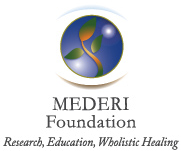 The Mederi FoundationApplication for Professional Clinical Training Program – 2018Fundamentals of the Eclectic Triphasic Medical SystemComplete the Following:• Full Contact Information (Name, Address, Telephone, Email, Fax)Name__________________________________________________________________________________________Address_______________________________________________________________________________________Email, Telephone & Fax______________________________________________________________________Educational Background (Degree(s), Profession(s), Title(s), Organization(s))Please indicate year obtained and accrediting body.How did you hear about Mederi’s clinical training program?Please provide a statement that describes the following:What are your objectives for attending Mederi’s Professional Clinical Training Program in the ETMS?What do you hope to do with your new knowledge following the training?How would you describe your current clinical practice? Please include number of years in clinical practice.List any relevant previous experience with natural medicine.Include a list of previous experience in other related areas (ie; seminars, publications, textbook learning, business).Include a professional bio or CV if you have one, and any additional circumstances that may be relevant in the consideration of your application.To complete your application, please submit two letters of recommendation from colleagues that know you in a professional capacity (these may come separately) and direct them to: etmsadmin@mederifoundation.org.You will be notified of receipt of your application via email. Please allow 3-4 weeks for review of your application and a response. Thank you.The Mederi Foundation, a 501(c)3, was established to disseminate a comprehensiveapproach to healing called the Eclectic Triphasic Medical System (ETMS). Founded by Donald “Donnie” Yance, an internationally known herbalist and nutritionist, the ETMS is an innovative framework from which healthcare professionals develop individualized treatment regimens for patients with cancer and chronic illness.